RETOUR VERS LE SOMMAIREFICHE PRATIQUE N° 9 : TRAVAILLEUR FRONTALIER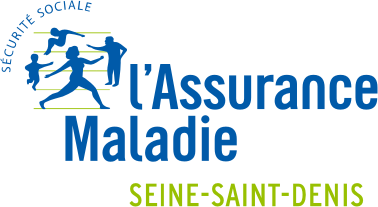 (Personne qui exerce son activité sur le territoire d’un état membre autre que son état de résidence et qui revient à son domicile chaque jour ou au moins une fois par semaine)SITUATION ACTUELLE EN FRANCENATIONALITÉ DU DEMANDEURSITUATION DU DEMANDEURRÈGLES DE GESTION DES DROITSLIEN VERS LA LISTE DES PJTRAVAILLEUR FRONTALIERTOUTES NATIONALITÉSRÉSIDE EN FRANCE ET EXERCE UNE ACTIVITÉ PROFESSIONNELLE DANS UN ÉTAT MEMBRE DE L’UE/EEE Exemple : personne qui réside en France et qui exerce une activité professionnelle en Roumanie pour le compte d’un employeur roumainAFFILIATION AU TITRE DE « MIGRANTS » = EXPORTABILITÉ DES DROITSRELÈVE DE LA COMPETENCE DU SERVICE DES RELATIONS INTERNATIONALES DE LA CPAM.LISTE DES PJN°9ATRAVAILLEUR FRONTALIERUE EEE ET SUISSERÉSIDE DANS UN ETAT MEMBRE DE L’UE/EEEET EXERCE UNE ACTIVITÉ PROFESSIONNELLE EN FRANCEExemple : personne qui réside en Pologne et qui exerce une activité professionnelle en France pour le compte d’un employeur françaisAFFILIATION IMMÉDIATE AU RÉGIME GÉNÉRAL SOUS CRITÈRE D’ACTIVITÉ (SANS CONDITION DU DÉLAI DE 3 MOIS DE RÉSIDENCE)LISTE DES PJN°9BTRAVAILLEUR FRONTALIERHORS UE EEE ET SUISSERÉSIDE DANS UN ETAT MEMBRE DE L’UE/EEEET EXERCE UNE ACTIVITÉ PROFESSIONNELLE EN FRANCEExemple : personne qui réside en Pologne et qui exerce une activité professionnelle en France pour le compte d’un employeur françaisAFFILIATION IMMÉDIATE AU RÉGIME GÉNÉRAL SOUS CRITÈRE D’ACTIVITÉ (SANS CONDITION DU DÉLAI DE 3 MOIS DE RÉSIDENCE)LISTE DES PJN°9C